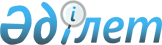 Еуразиялық экономикалық одақтың сыртқы экономикалық қызметінің Бірыңғай тауар номенклатурасына 8-ескертпеге өзгеріс енгізу туралыЕуразиялық экономикалық комиссия Алқасының 2018 жылғы 21 тамыздағы № 138 шешімі
      2014 жылғы 29 мамырдағы Еуразиялық экономикалық одақ туралы шарттың 45-бабына, Еуразиялық экономикалық одақтың Кеден кодексінің 19-бабына сәйкес Еуразиялық экономикалық комиссия Алқасы шешті:
      1. Еуразиялық экономикалық одақтың сыртқы экономикалық қызметінің Бірыңғай тауар номенклатурасына (Еуразиялық экономикалық комиссия Кеңесінің 2012 жылғы 16 шілдедегі №54 шешіміне қосымша) 8-ескертпенің екінші абзацы ", Оңтүстік Ляминск мұнай кенорны" деген сөздермен толықтырылсын.
      2. Осы Шешім ресми жарияланған күнінен бастап күнтізбелік 30 күн өткен соң күшіне енеді.
					© 2012. Қазақстан Республикасы Әділет министрлігінің «Қазақстан Республикасының Заңнама және құқықтық ақпарат институты» ШЖҚ РМК
				
      Еуразиялық экономикалық комиссияАлқасының Төрағасы

Т. Саркисян
